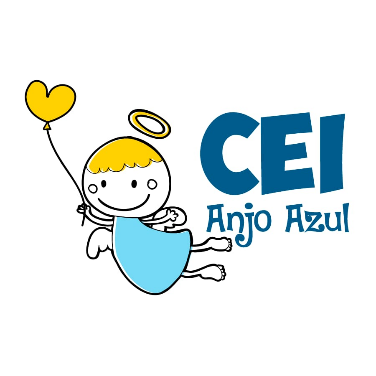 CENTRO DE EDUCAÇÃO INFANTIL ANJO AZULRua 31 de Março/nº 1508Lacerdópolis – SCCEP: 89660 000 Fone: (49) 3552 0279Coordenadora: Marizane Dall’orsolettaE mail: ceianjoazullacerdopolis@gmail.com Blog: www.ceianjoazul.blogspot.comEDUCAÇÃO FÍSICA – PROFESSORA FABIANE CRIANÇAS FIQUEM EM CASA...APROVEITEM SEU TEMPO, ESTUDEM E BRINQUEMCarga horária: 3 horas – Plataforma/ grupo WhatsAppOBS: Os pais que quiserem, podem postar em suas redes sociais as crianças realizando as atividades/experiências. São experiências de aprendizagens que poderão ser repetidas durante o período. Deixar a criança brincar sozinha; evitar de pegar a todo momento no colo.PRÉ IAndar sobre os pés: Criança sobe nos pés do seu papai ou da sua mamãe e juntos andam pela casa ou dançam – atividade de alta conexão que auxilia no equilíbrio e na coordenação motora.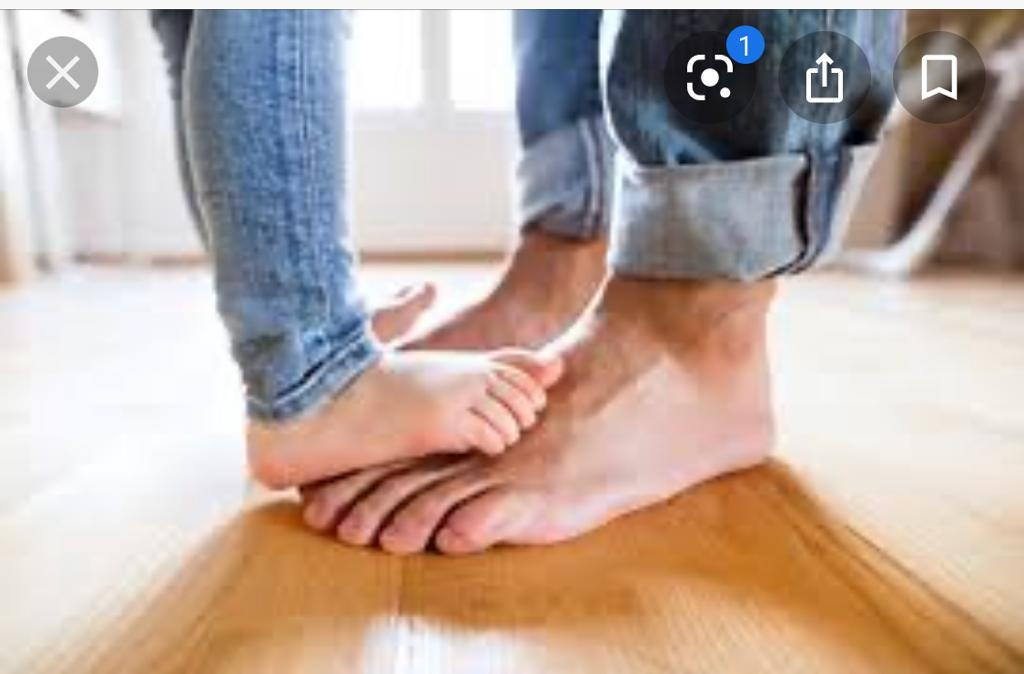 